Příloha č. 2KUPNÍ SMLOUVA podle ustanovení § 2079 a násl. zákona č. 89/2012 Sb., občanského zákoníku, ve znění pozdějších předpisů, kterou uzavřely tyto smluvní stranyČlánek I.Smluvní strany:Zadavatel:		Základní škola Aš, Hlávkova 26, okres ChebSídlo:			Hlávkova 26, 352 01 AšPrávní forma:		Příspěvková organizaceIČ :			70976481Kót státu:		CZ, Česká republikaKategorie zadavatele:	veřejnýStatutární orgán:	ředitel školy – Mgr. Petr Mach	(dále jen „kupující“)aSpolečnost :	VUJO s. r.o.se sídlem:	KŘÍŽOVÁ 116, 365 01 SokolovIČ:	64830713DIČ:	CZ64830713Bankovní spojení:	Komerční bankaČíslo účtu:	19-4475950227/0100Zastoupená:	ing. Josef VůjtekTel. / Fax.:	zapsána ve veřejném rejstříku, vedeným Krajským soudem v Plzni, C 7234/KSPL	(dále jen „prodávající“)Článek II.Základní ustanovení2.1.	Kupující je Základní škola Aš, Hlávkova 26, okres Cheb.2.2.	Prodávající prohlašuje, že je držitelem živnostenského oprávnění k „realizaci dodávky a uvedení do provozu“ určeného vybavení  a má řádné vybavení, zkušenosti a schopnosti, aby řádně a včas provedl dodávku dle této smlouvy.2.3.	Prodávající je vítězem veřejné poptávky vyhlášené kupujícím jako vyhlašovatelem veřejné zakázky „ICT technika pro ZŠ Hlávkova Aš“ formou zakázky malého rozsahu - uzavřené poptávky. Článek III.Předmět smlouvyTouto smlouvou se prodávající zavazuje kupujícímu dodat za podmínek v ní sjednaných zboží, specifikované v tomto článku odst. 2 a převést na kupujícího vlastnické právo k němu. Kupující se zavazuje zboží převzít a zaplatit za ně sjednanou kupní cenu.Předmětem této smlouvy je dodávka vč. uvedení do provozu a technické podpory u ICT techniky (dále jen „zboží“). Podrobná specifikace zboží je přílohou č. 1 této kupní smlouvy a je její nedílnou součástí.Zboží (a veškeré jeho části) bude nové, nepoužité, nerepasované a odpovídající současným parametrům a požadavkům nejvyšší kvality.Součástí dodávky zboží je i předání dokladů (čl. IV. odst. 6 této smlouvy), které se ke zboží vztahují, doprava zboží do místa plnění a instalace vč. zprovoznění zboží, zaškolení obsluhy a technická podpora po dobu 12 měsíců.Prodávající tímto prohlašuje, že zboží nemá právní vady ve smyslu § 1920 a násl., zákona č. 89/2012 Sb., občanský zákoník, ve znění pozdějších předpisů.Článek IV.Doba a způsob předání zbožíProdávající je povinen dodat bezvadné zboží v místě dodání zboží nejpozději do 25. listopadu 2021.Prodávající se zavazuje informovat kupujícího o termínu dodání zboží nejméně tři pracovní dny předem. Před touto dobou může prodávající dodat zboží jen po předchozím souhlasu kupujícího.Místem plnění Základní škola Aš, Hlávkova 26, 35201 AšSplněním dodávky se rozumí odevzdání, uvedení zboží do provozu v místě plnění, převzetí zboží oprávněnými osobami kupujícím, dodání všech dokladů nutných k jeho  provozování podle právních předpisů a technických norem ČR a zaškolení obsluhy. Kupující při převzetí zboží provedou kontrolu zejména:dodané značky, typu, druhu,zjevných jakostních vlastností,dodaných dokladů (dokumentace)Prodávající předá kupujícím tyto doklady vztahující se ke zboží dle článku III. této kupní smlouvy:základní technický popis, může být součástí návodunávod k použití, obsluze a údržbě s ohledem na bezpečnost práce pokyny pro opravy, které je provozovatel oprávněn uskutečňovat sám,originální servisní dokumentace,seznam vybavení,kontaktní údaje servisních středisek,záruční listy, doklady a dokumentace k provozování příslušenství a vybavení,předávací protokol.Prodávající předá kupujícímu všechny nezbytné doklady a dokumenty požadované legislativou vztahující se ke zboží dle článku III. odst. 2 této kupní smlouvy v českém jazyce. Přípustné jsou jen cizojazyčné doklady, dokumentace a texty (zejména návod), které budou opatřeny překladem do českého jazyka. Prodávající se zavazuje zajistit seznámení kupujícího s obsluhou zboží.O předání a převzetí zboží bude mezi prodávajícím a kupujícím sepsán předávací protokol ve dvou vyhotoveních. V případě zjištěných zjevných vad zboží může kupující odmítnout jeho převzetí, což řádně i s důvody potvrdí na příslušném dokladu. Při dodání zboží proběhne v místě plnění provozní zkouška, které budou přítomny osoby pověřené kupujícím.Článek V.Kupní cena a platební podmínky5.1. 	Kupní cena za zboží uvedené v čl. III odst. 2, této smlouvy je stanovena dohodou smluvních stran úplatu ve výši 203.700,-Kč (slovy:dvěstětřitisícsedmsetkorun) včetně DPH. Tato sjednaná kupní cena je konečná a zahrnuje veškeré náklady spojené s dodávkou zboží (seznámení s obsluhou, clo, atd.) a technickou podporu po dobu 12 měsíců.  V ceně jsou zahrnuty i veškeré náklady spojené s dopravou zboží na místo plnění, instalaci a zprovoznění zboží a případná možná rizika (inflační, cenové či měnové vlivy apod.). Cena bude zaplacena na základě faktury vystavené prodávajícím po protokolárním převzetí kompletního zboží kupujícímu. Faktura (daňový doklad) v českém jazyce vystavena prodávajícím musí obsahovat náležitosti stanovené právními předpisy. Vyčíslení zvlášť ceny za zboží v Kč bez DPH, zvlášť  DPH a celkovou cenu za zboží v Kč včetně DPH. Prodávající je povinen vystavit fakturu nejpozději do 15 dnů od předání zboží. Cena za zboží v Kč včetně DPH se stanovuje připočtením sazby DPH platné v den fakturace dle platné legislativy v zemi kupujícího.Smluvní strany se dohodly, že platba bude provedena v českých korunách (CZK) výhradně na účet prodávajícího uvedený v čl. I smlouvy. Pokud prodávající nemá účet zřízený v peněžním ústavu na území České republiky, bankovní poplatky za zahraniční platbu jdou na vrub prodávajícího.Smluvní strany se dohodly na lhůtě splatnosti faktury v délce do 21 kalendářních dnů ode dne doručení faktury kupujícímu na kontaktní adresu kupujícího. Kupní cena se považuje za uhrazenou okamžikem odepsání fakturované kupní ceny z bankovního účtu kupujícího. Pokud kupující uplatní nárok na odstranění vady zboží ve lhůtě splatnosti faktury, není kupující povinen až do odstranění vady zboží uhradit cenu zboží. Okamžikem odstranění vady zboží začne běžet nová lhůta splatnosti faktury v délce do 21 kalendářních dnů.Kupující nebude poskytovat prodávajícímu jakékoliv zálohy na úhradu ceny zboží nebo jeho části a prodávající prohlašuje, že žádnou zálohovou platbu nepožaduje a požadovat nebude.Kupující je oprávněn před uplynutím lhůty splatnosti faktury vrátit bez zaplacení fakturu, která neobsahuje náležitosti stanovené touto smlouvou nebo budou-li tyto údaje uvedeny chybně. Prodávající je povinen podle povahy nesprávnosti fakturu opravit nebo nově vyhotovit. V takovém případě není kupující v prodlení se zaplacením ceny zboží. Okamžikem doručení náležitě doplněné či opravené faktury začne běžet nová lhůta splatnosti faktury v délce do třiceti kalendářních dnů.Článek VI.Vlastnické právo ke zboží a nebezpečí škody na zbožíKupující nabývá vlastnické právo ke zboží okamžikem jeho převzetí od prodávajícího.Nebezpečí škody na zboží přechází na kupujícího okamžikem převzetí zboží od prodávajícího.Článek VII.Záruka, vady zboží a sankce za její nedodrženíProdávající odpovídá za to, že dodané zboží má vlastnosti uvedené v technické dokumentaci a z hlediska bezpečnosti provozu odpovídá platným předpisům ČR a technickým normám.Záruční doba začíná běžet dnem předání zboží kupujícímu. Záruční doba neběží po dobu, po kterou kupující nemůže užívat zboží pro jeho vady, za které odpovídá prodávající.Záruční doba na všechny položky vybavení včetně příslušenství je 24 měsíců. Veškeré vady zboží je kupující povinen uplatnit u prodávajícího bez zbytečného odkladu poté, kdy vadu zjistil, a to formou písemného oznámení o vadě emailem obchod@vujo.cz nebo na adresu dodavatele. Na písemné ohlášení vad je prodávající povinen odpovědět do dvou pracovních dnů ode dne doručení. Pokud tak neučiní, má se za to, že souhlasí s termínem odstranění vad uvedených v ohlášení. V případě, že kupující nesdělí při vytknutí vady či vad zboží v rámci záruční doby prodávajícímu jiný požadavek, je prodávající povinen vytýkané vady ve lhůtě do 7 dnů vlastním nákladem odstranit, nedohodnou-li se smluvní strany v reklamačním protokolu jinak, Bude-li pro prodávajícího technicky proveditelné a nikoliv nepřiměřeně zatěžující je povinen provést odstranění vady v místě určeném kupujícím.Další nároky kupujícího plynoucí mu z titulu vad zboží z obecně závazných právních předpisů tím nejsou dotčeny. Prodávající prohlašuje, že je jediným garantem plnění této smlouvy a na jeho vrub budou řešeny veškeré záruky.Článek VIII.Servis Prodávající se zavazuje zajistit servisní služby na dodané zboží u kupujícího, bude-li to pro prodávajícího technicky proveditelné a nikoliv nepřiměřeně zatěžující, příp. ve výrobním závodě či v servisních organizacích se smluvním závazkem na provádění servisních prací. Prodávající ručí za kvalitu a termínový průběh servisních služeb, ať jsou poskytovány výrobním závodem nebo smluvním partnerem.Prodávající se zavazuje k zajištění záručního servisu zařízení dle dohody přímo
u kupujícího mobilní servisní službou nebo ve výrobních prostorách u prodávajícího na základě písemného, telefonického, faxového, popř. emailového oznámení kupujícího. Servisní skupina vyjede k odstranění vážné poruchy do 24 hodin po písemném nahlášení závady. Vážná porucha je definována jako porucha znemožňující bezpečné použití zboží. Porucha bude odstraněna nejpozději do 7 pracovních dnů od převzetí zboží k odstranění vad, nedohodnou-li se smluvní strany v reklamačním protokolu jinak. Prodávající se zavazuje provádět drobné opravy přímo u kupujícího.Prodávající se zavazuje na žádost kupujícího po dobu záruky a po jejím skončení povolit provádění záručních prohlídek, revizí a oprav zboží autorizované osobě (nebo způsobilé fyzické osobě), kterou kupující určí. Této osobě prodávající poskytne náhradní díly (v ceně obvyklé v místě prodávajícího), přičemž je oprávněn ji přiměřeně kontrolovat. Kupující se zavazuje, že autorizovaná osoba bude souhlasit s kontrolou prodávajícím. V případě, že prodávající disponuje servisním místem pro provádění servisních prací na území České republiky, může určení autorizované osoby podle tohoto bodu smlouvy kupujícím po dobu záruky vyloučit. Uznané reklamace, které nemohou být odstraněny opravou, budou řešeny výměnným způsobem vadného dílu za díl nový na náklady prodávajícího.Článek IX.Povinnost mlčenlivostiProdávající se zavazuje zachovávat ve vztahu ke třetím osobám mlčenlivost o informacích, které při plnění této smlouvy získá od kupujícího nebo o kupujícím či jeho zaměstnancích a spolupracovnících a nesmí je zpřístupnit bez písemného souhlasu kupujícího žádné třetí osobě ani je použít v rozporu s účelem této smlouvy, ledaže se jedná:informace, které jsou veřejně přístupné, nebopřípad, kdy je zpřístupnění informace vyžadováno zákonem nebo závazným rozhodnutím oprávněného orgánu. Prodávající je povinen zavázat povinností mlčenlivosti podle odstavce 1 tohoto článku všechny osoby, které se budou podílet na dodání zboží kupujícímu dle této smlouvy.Za porušení povinnosti mlčenlivosti osobami, které se budou podílet na dodání zboží dle této smlouvy, odpovídá prodávající, jako by povinnost porušil sám.Povinnost  mlčenlivosti  trvá  i  po  skončení účinnosti  této  smlouvy. Veškerá komunikace mezi smluvními stranami bude probíhat prostřednictvím osob oprávněných jednat jménem smluvních stran, kontaktních osob, popř. jimi pověřených pracovníků.Článek X.Smluvní pokuty a odstoupení od smlouvyV případě nedodržení termínu dodání a předání zboží podle čl. IV. odst. 1 ze strany prodávajícího, v případě nepřevzetí zboží ze strany kupujícího z důvodů vad zboží nebo v případě prodlení prodávajícího s odstraněním vad zboží (dle čl. VII odst. 5 nebo čl. VIII odst. 3) je prodávající povinen uhradit kupujícímu smluvní pokutu ve výši 0,2% z ceny zakázky za každý, byť i započatý kalendářní den prodlení. Při nedodržení termínu splatnosti řádně vystavené faktury – daňového dokladu kupujícím je prodávající oprávněn požadovat po kupujícím úhradu úroku z prodlení z dlužné částky. Výše úroku z prodlení je stanovena ve výši 0,1 % z dlužné částky za každý den prodlení.Smluvní pokuta a úrok z prodlení jsou splatné do čtrnácti kalendářních dnů ode dne jejich uplatnění. Zaplacením smluvní pokuty a úroku z prodlení není dotčen nárok smluvních stran na náhradu škody nebo odškodnění v plné výši ani povinnost prodávajícího řádně dodat zboží.Za podstatné porušení této smlouvy prodávajícím, které zakládá právo kupujícího na odstoupení od této smlouvy, se považuje zejména:prodlení prodávajícího s dodáním zboží o více než sedm kalendářních dnů,prodlení při odstranění vad zboží ve lhůtě stanovené podle čl. VII odst. 5 a čl. VIII odst. 3 o více než sedm kalendářních dnů,porušení jakékoli povinnosti prodávajícího podle čl. IX.,postup prodávajícího při dodání zboží v rozporu s pokyny kupujícího,dodání zboží, které neodpovídá specifikaci dle zadávací dokumentace a této smlouvy.Kupující je dále oprávněn od této smlouvy odstoupit v případě, že: vůči majetku prodávajícího probíhá insolvenční řízení, v němž bylo vydáno rozhodnutí o úpadku, pokud to právní předpisy umožňují,insolvenční návrh na prodávajícího byl zamítnut proto, že majetek prodávajícího nepostačuje k úhradě nákladů insolvenčního řízení,prodávající vstoupí do likvidace,10.9. 	Prodávající je oprávněn od smlouvy odstoupit v případě, že:a) 	kupující bude v prodlení s úhradou svých peněžitých závazků vyplývajících z této smlouvy po dobu delší než šedesát kalendářních dnů,b) 	pokud kupující nezajistí podmínky pro řádné předání plnění a tuto skutečnost po upozornění nenapraví ani v přiměřené lhůtě.Účinky každého odstoupení od smlouvy nastávají okamžikem doručení písemného projevu vůle odstoupit od této smlouvy druhé smluvní straně. Odstoupení od smlouvy se nedotýká zejména nároku na náhradu škody, smluvní pokuty a povinnosti mlčenlivosti.Článek XI.Ostatní ujednáníSmluvní strany jsou povinny bez zbytečného odkladu oznámit druhé smluvní straně změnu údajů uvedených v článku I.Kontaktní osobou kupujícího je	: Mgr. Petr MachKontaktní osobou prodávajícího je: ing. Josef VůjtěchProdávající není bez předchozího písemného souhlasu kupujícího oprávněn postoupit práva a povinnosti z této smlouvy na třetí osobu.Prodávající je ve smyslu ustanovení § 2 písm. e) zákona č. 320/2001 Sb., o finanční kontrole ve veřejné správě a o změně některých zákonů (zákon o finanční kontrole), osobou povinou spolupůsobit při výkonu finanční kontroly prováděné v souvislosti s úhradou zboží nebo služeb z veřejných výdajů.Prodávající je povinen archivovat originální vyhotovení smlouvy včetně jejích dodatků, originály účetních dokladů a dalších dokladů vztahujících se k realizaci předmětu této smlouvy po dobu 10 let od zániku této smlouvy. Po tuto dobu je prodávající povinen umožnit osobám oprávněným k výkonu kontroly projektu provést kontrolu dokladů souvisejících s plněním této smlouvy.Prodávající prohlašuje, že ke dni nabytí účinnosti této smlouvy je s pravidly uvedenými v odstavci 5 až 7 tohoto článku seznámen. V případě, že v průběhu plnění této smlouvy dojde ke změně těchto pravidel, je kupující povinen o této skutečnosti prodávajícího bezodkladně informovat.Prodávající je povinen upozornit kupujícího písemně na existující či hrozící střet zájmů bezodkladně poté, co střet zájmů vznikne nebo vyjde najevo, pokud prodávající i při vynaložení veškeré odborné péče nemohl střet zájmů zjistit před uzavřením této smlouvy.Prodávající bez jakýchkoliv výhrad souhlasí se zveřejněním své identifikace a dalších údajů uvedených ve smlouvě včetně ceny zboží.Článek XII.Závěrečná ustanoveníTato smlouva nabývá platnosti a účinnosti dnem podpisu oběma smluvními stranami. Vztahy touto smlouvou neupravené se řídí platným českým právním řádem a § 2079 a násl. zákona č. 89/2012 Sb., občanský zákoník, ve znění pozdějších předpisů.V případě uzavření smlouvy ve dvojjazyčném znění je rozhodné znění v českém jazyce. Veškerá komunikace smluvních stran bude probíhat v českém jazyce.Tuto smlouvu lze měnit, doplňovat či zrušit pouze dohodou smluvních stran, a to písemnými listinnými dodatky číslovanými vzestupnou řadou; jiná ujednání jsou neplatná.Smluvní strany se zavazují, že veškeré spory vzniklé v souvislosti s realizací smlouvy budou řešeny smírnou cestou – dohodou. Nedojde-li k dohodě, bude spor projednán před příslušným českým soudem podle platného českého právního řádu.Veškerá korespondence mezi smluvními stranami, včetně jejich prohlášení, je bez vlivu na sjednaný obsah práv a povinností smluvních stran dle této smlouvy, není-li ve smlouvě stanoveno jinak.Tato smlouva je vyhotovena ve 2 (dvou) stejnopisech, z nichž 1 (jeden) obdrží kupující a 1 (jeden)  prodávající. Každá ze smluvních stran prohlašuje, že tuto smlouvu uzavírá svobodně a vážně, že považuje obsah této smlouvy za určitý a srozumitelný a že jsou jí známy veškeré skutečnosti, jež jsou pro uzavření této smlouvy rozhodující, na důkaz čehož připojují smluvní strany k této smlouvě své podpisy. Smluvní strany prohlašují, že předem souhlasí, v souladu se zněním zákona č. 106/1999 Sb., o svobodném přístupu k informacím, s možným zpřístupněním, či zveřejněním celé této smlouvy v jejím plném znění, jakož i všech úkonů a okolností s touto smlouvou souvisejících, ke kterému může kdykoliv v budoucnu dojít. Tato smlouva obsahuje 7 listů a její nedílnou součástí jsou přílohy: Příloha č. 1 – Popis nabízeného zboží Příloha č. 2 – textová část zadávací dokumentacePříloha č. 3 – cenová nabídka dodavatelePříloha č. 1Technické zadání – Chromebooky Veškeré zboží bude nové, nepoužité, nerepasované.Veškeré technické požadavky jsou minimální.Chromebook 30ksDisplej o velikosti min.11,6“ IPS 250nits s rozlišením HD 1366x768 dotykový a konvertibilní  , procesor 8core s výkonem min.1650 bodů dle https://www.cpubenchmark.net/cpu_list.php ,  operační paměť 4GB, pevný disk 64GB eMMC , grafická karta integrovaná , Wi-Fi 802.11ac, BT 4.2, HD kamera, 1x USB 2.0 typ C (podpora funkce napájení a DP 1.1a), 1x USB 2.0 typ A, 1x 3,5mm combo jack, HD 720p web kamera, čtečka paměťových karet, polohovací zařízení TouchPad, výdrž baterie min 16hod, Nový, nepoužitý operační systém Chrome OS Zadavatel požaduje tento SW z důvodu kompatibility s již používaným SW, kdy nevzniknou zadavateli vícenáklady spojené s nutností proškolení pedagogů na nový SW)Záruka min.2 roky Příloha č.3 Věc: nabídka dle zadání na ICT techniku pro ZŠ Hlávkova Aš Technický podrobný popis Notebook Rozpočet je zpracován v souladu s  požadavky soutěže a veškeré prvky jsou naceněny dle  zadání.  Veškeré technické požadavky zadání jsou splněny 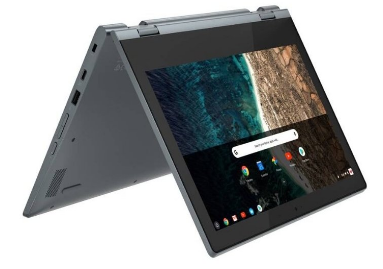 Chromebook Lenovo Flex 3 11.6" T HD/MT8183/4G/64G/INT/Chr/modrá (82KM000AMC)Cena 6790 s DPH za 1ks 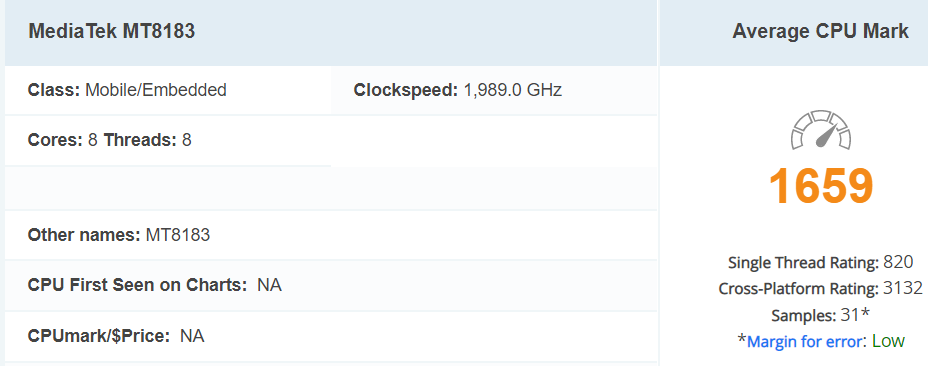 Model: Lenovo IdeaPad Flex 3 CB 11M836
Operační systém: Chrome OS
Procesor: MediaTek MT8183 (8C, 4x A73 @2.0GHz + 4x A53 @2.0GHz) ………….. 1659 bodů Paměť: 4GB LPDDR4X-1866 integrováno na desce
Počet slotů (celkem / Volné): 0/0
Maximální velikost: 4 GBPevný disk: 64GB eMMC 5.1
Optická mechanika: Ne
Displej:11.6" HD (1366x768) IPS 250nits lesklý, dotykový
Grafická karta: ARM Mali-G72 MP3 GPUPolohovací zařízení: TouchPad
Podsvícená klávesnice: Ne
Numerická klávesnice: Ne
Web kamera: Ano 720p
Čtečka otisku prstu: NeSíť: Neobsahuje LAN konektor
Bezdrátová komunikace: 11ac, 2x2 + BT4.2
USB:
-1x USB 2.0 typ C (podpora funkce napájení a DP 1.1a)
-1x USB 2.0 typ A
Další konektory:
-1x 3,5mm combo jackČtečka paměťových karet: Ano microSD
Výdrž baterie: až 16 hodin
Baterie: 42 Wh
Napájení: 45 W pomocí USB-CŠasi: Plast
Barva: Abyss Blue
Rozměry: 285 x 202 x 18,5 mm
Hmotnost: 1,2 kg
Záruka:24 měsícůOdkaz ZDE:https://obchod.vujo.cz/chromebook--lenovo-flex-3-11-6--t-hd-mt8183-4g-64g-int-chr-modra--82km000amc/V Sokolově dne 1.10.2021Ing. Josef Vůjtěch V Sokolově dne: 25. 10. 2021 V Aši dne: 22. 10. 2021Za prodávajícího:………………………………………………Za kupujícího:……………………………………………………